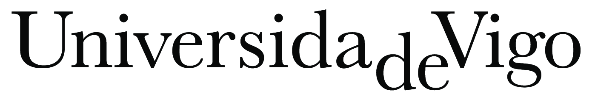 D./Dª      , secretario/a del centro      CERTIFICA: Que D./Dª      , con NIF       y perteneciente a la entidad colaboradora del Programa de Prácticas de la Universidad de Vigo      , actuó como tutor/a de las prácticas del/a alumno/a       de la titulación      , realizadas durante el curso      , con un total de       horas de duración. Para que conste a los efectos oportunos.en      , a       de      de      Fdo.:      